MINISTÉRIO DA EDUCAÇÃO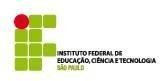 SECRETARIA DE EDUCAÇÃO PROFISSIONAL E TECNOLÓGICA INSTITUTO FEDERAL DE EDUCAÇÃO, CIÊNCIA E TECNOLOGIA DE SÃO PAULOCÂMPUS BRAGANÇA PAULISTACOORDENADORIA DE APOIO AO ENSINO PROGRAMA DE BOLSA DE ENSINOANEXO III - RESULTADO DA SELEÇÃONº de bolsistas do projeto: Bolsista(s) Selecionado(a)(s): 1-Lista de Espera: 1-2-3-4-n-Desclassificado: 1-2-3-4-n-DATA DE INÍCIO DAS ATIVIDADES DO(S) BOLSISTA(S):	/	/2023Bragança Paulista,	de	de 2023Docente responsável AssinaturaTítulo do Projeto:Docente Responsável: